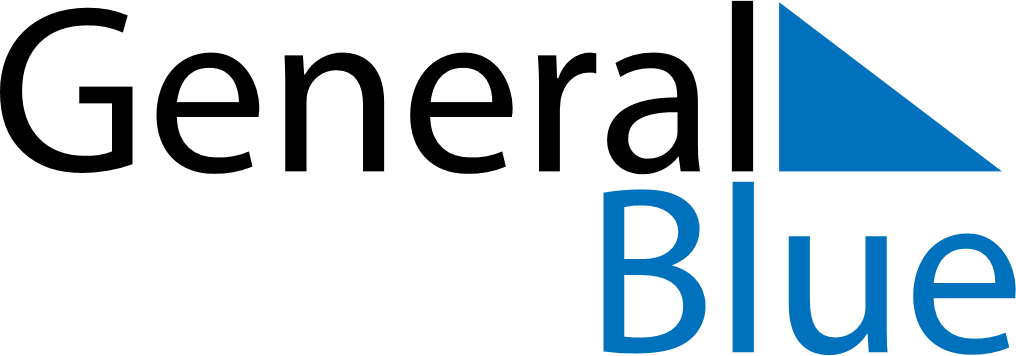 October 2026October 2026October 2026ZambiaZambiaMONTUEWEDTHUFRISATSUN12345678910111213141516171819202122232425Independence Day262728293031